COURSE TEXTBOOK LIST INFORMATION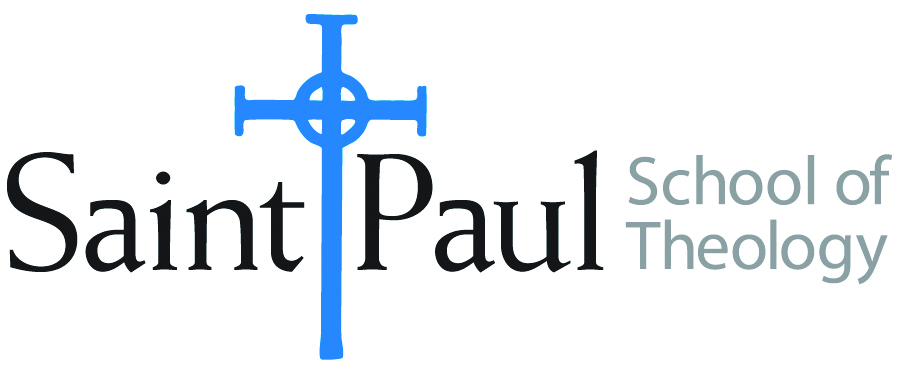 FACULTY INSTRUCTIONSFACULTY INSTRUCTIONSSTUDENT INSTRUCTIONSSTUDENT INSTRUCTIONSFor each semester taught, faculty should complete and submit a new form each time the course is taught and returned. Forms are due by the first day of registration for a given term.  DESKCOPY – ordered by faculty and adjuncts at a $200 max for 1st time use of text per course.  Please fill out an Expense Reimbursement Form, attach all actual / delivered receipt or invoices, return via email or mail, and this should be reimbursed with your first stipend payment (or next payroll payment)For each semester taught, faculty should complete and submit a new form each time the course is taught and returned. Forms are due by the first day of registration for a given term.  DESKCOPY – ordered by faculty and adjuncts at a $200 max for 1st time use of text per course.  Please fill out an Expense Reimbursement Form, attach all actual / delivered receipt or invoices, return via email or mail, and this should be reimbursed with your first stipend payment (or next payroll payment)Students may acquire textbooks by ordering online via Amazon or other book retailer and having books shipped to them.  Regardless of shopping / ordering method, students may check Cokesbury online for discount on text and certain texts may be sent free delivery. Students may acquire textbooks by ordering online via Amazon or other book retailer and having books shipped to them.  Regardless of shopping / ordering method, students may check Cokesbury online for discount on text and certain texts may be sent free delivery. COURSE INSTRUCTOR(s)Thomas HoffmannThomas HoffmannThomas HoffmannCOURSE NUMBER & SECTION(s)CHS 355 ONCHS 355 ONCHS 355 ONCOURSE NAMEMission of the Church in the WorldMission of the Church in the WorldMission of the Church in the WorldCOURSE SEMESTER & YEAR  FALL 2023FALL 2023FALL 2023DATE OF SUBMISSIONMarch 15, 2023March 15, 2023March 15, 2023BOOK TITLE and EDITION(include subtitle if applicable)BOOK TITLE and EDITION(include subtitle if applicable)AUTHOR(S)# of pages to be readPUBLISHER and  DATE13-Digit ISBNLIST PRICE(est)1Christian Mission: How Christianity Became a World ReligionRobert, Dana200Abingdon, 20129780631236207$30.002Intercultural Communication: A Peacebuilding PerspectiveRemland, et al250Waveland press, 20139781478622055$60.003Mission: An Essential GuideCardoza-Orlando, Carlos F.100Abingdon, 20029780687054725$20.0045TOTAL Number of Pages to Be ReadTOTAL Number of Pages to Be Read550BOOK TITLE and EDITION(include subtitle if applicable)BOOK TITLE and EDITION(include subtitle if applicable)BOOK TITLE and EDITION(include subtitle if applicable)AUTHOR(S)# of pages to be readPUBLISHER and  DATE13-Digit ISBNLIST PRICE(est)1Transforming Mission (20th Anniv. Ed.)Transforming Mission (20th Anniv. Ed.)Bosch, David J.Orbis, 20119781570759482$30.002Reader's Guide To Transforming MissionReader's Guide To Transforming MissionNussbaum, StanOrbis, 20059781570755941$12.003Missional Theology: An IntroductionMissional Theology: An IntroductionFranke, John R.Baker Acad., 20209780801036354$17.004Serving with Eyes Wide Open: Doing Short-Term Missions with Cultural Intelligence (Updated Edition)Serving with Eyes Wide Open: Doing Short-Term Missions with Cultural Intelligence (Updated Edition)Livermore, DavidBaker Books, 20129780801015199$9.00TOTAL Number of Pages to Be ReadTOTAL Number of Pages to Be Read